ANSÖKAN OM UTBETALNING AV UNDERSTÖDRegional samordning av digitalt stödAnsökningsadress: valtiovarainministerio(at)vm.fiFinansministeriet, OffICT-avdelningenPB 28, 00023 STATSRÅDETMyndighet till vilken ansökan ställs:Uppgifter om sökanden:Understödsobjekt:Ort och datum:		Sökandens underskrift:		____________________________________________________Namnförtydligande och tjänsteställning:	     Bilagor 	Bilaga 1: SlutrapportBilaga 2: KostnadsutfallsexcelBilaga 3: Bokförings- och timbokföringsutdragFM ____ / ____ . 2021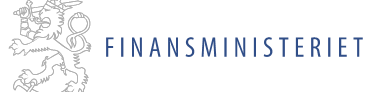 VN/12566/2020Finansministeriet, OffICT-avdelningenNamnNamnNamnAdressPostnummerOrtFO-nummerTelefonE-postKontaktperson:Kontaktperson:Kontaktperson:NamnTelefonE-postStatsunderstödsbeslutAvustuksen käyttökohde ja aikatauluStödobjekt (föremål för beviljat understöd):      Diarienummer och datum för beviljat statsunderstöd:      Utbetalning av understödet:Genomförande som utbetalningen gäller:Resultat:      Utbetalningsbelopp (€):      Kostnadernas ackumuleringstid (datumintervall):      Kontonummer:      Referens:      En närmare beskrivning av de uppnådda resultaten och en specifikation av kostnaderna för genomförandet finns som bilagor till ansökan.  